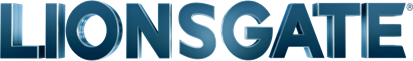 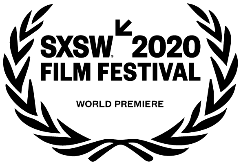 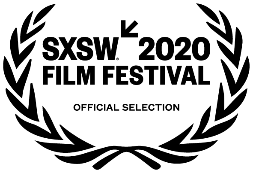 ARKANSAS Official Website: 		www.lionsgate.com/movies/Arkansas SXSW: 			https://schedule.sxsw.com/2020/films/2029573	Publicity Materials:		www.lionsgatepublicity.com/theatrical/arkansas Trailer:				https://www.youtube.com/watch?v=SHfSIednvF8 Hashtag: 			#ArkansasMovie Genre: 				Thriller, Dark Comedy 	Rating:	R for violence, language throughout, drug material and brief nudity  U.S. Release Date: 	May 1, 2020 (In Select Theaters, on Apple, Amazon, and On Demand platforms) 	May 5, 2020 (Blu-ray™ and DVD) Run Time:			115 Minutes Cast:	Liam Hemsworth (Kyle), Clark Duke (Swin), Michael Kenneth Williams (Almond), Vivica A. Fox (Her), Eden Brolin (Johnna), Chandler Duke (Nick), with John Malkovich (Bright), and Vince Vaughn (Frog) Directed by: 			Clark DukeScreenplay by: 		Clark Duke and				Andrew Boonkrong Based on the Novel by: 	John Brandon Produced by: 			Patrick Hibler, Jeff Rice, Clark Duke, Martin SprockExecutive Producers: 		Philip Kim, Elisabeth Costa de Beauregard, Patrick Muldoon, Paris Kassidokostas-Latsis, Terry Douglas, Jean-Luc De Fanti, Alexis Varouxakis, Andre Relis, Jason Allison, Michael S. Smith, Franchesca Lantz, David Gilbery, Charlie Dorfman, Kyle Tomlin, Tim Osby, Ryan R. Johnson, Rob Moran, Stephanie Caleb, Cindy CowanDirector of Photography: 	Steven Meizler Production Designer: 		Scott EngeEdited by: 			Patrick J. Don Vito, ACE Costume Designer: 		Ashley Heathcock Music by: 			Devendra Banhart and				Noah Georgeson Music Supervisor: 		Ashely WaldronSongs Performed by: 		The Flaming Lips Co-Executive Producers: 	Elsa Ramo, Tiffany Boyle, Luke Daniels, Alan Pao, Taylor Bergesch, Fiona LuongAssociate Produced by: 	Jessica Bennett, Mickey Guerin, Kostas TsoukalasExecutive in Charge of Production: 	Richard SalvatoreCasting by: 	Brandon Henry Rodriquez, CSA SYNOPSISIn Clark Duke’s directorial debut, Kyle (Liam Hemsworth) and Swin (Clark Duke) live by the orders of an Arkansas-based drug kingpin named Frog (Vince Vaughn), whom they’ve never met. Posing as junior park rangers by day, they operate as low-level drug couriers by night under the watchful eye of Frog’s proxies (John Malkovich and Vivica A. Fox). Swin then settles into his day job by taking up a relationship with Johnna (Eden Brolin) against orders to blend in while Kyle continues to question his night job by trying to figure out who Frog really is.  Their world is then upended after one too many inept decisions, and Kyle, Swin, and Johnna find themselves directly in Frog’s crosshairs, who mistakenly sees them as a threat to his empire. Based on John Brandon’s best-selling book of the same name, ARKANSAS weaves together three decades of Deep South drug trafficking to explore the cycle of violence that turns young men into criminals, and old men into legends.Lionsgate presents, a Storyboard Media production, in association with Sprockefeller Pictures / Don Kee Productions / Jeff Rice Films / Media Finance Capital / Hercules Film Fund / Rhea Films.